Skill(s) to focus on in Activity/Drill: Name the Drill : Warm up - Pass and moveWarm up drill, get players moving & calling outSupport running, pass, movementRequire awareness and reaction 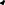 Description of Skill ActivityCan be used for any number of players, min 10Form a large outer circle of cones, with enough cones for half your group size1 player on a cone, each with a ball (blue stars above)Remaining players in the middle of the circle (runners)Each player in the middle runs towards a cone, calling for a handpassPlayer at the cone gives the handpass, and takes the return pass from the runnerRunners then go to another cone and repeat the drillRunner should criss-cross the circle, and not just rotate around to the next player.Players on cones should be shouting when they are freeSwitch inside and outside groups every few minsVariations and Progressions of Drill:Players on cones roll the ball on the ground towards the runner, introducing a jab liftTo increase difficulty, use a short grip strike instead of a hand-pass